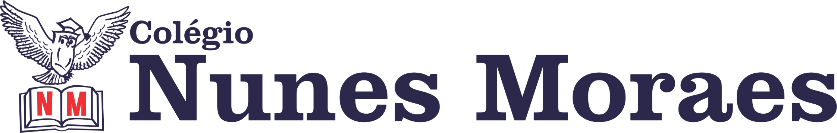 “Para cada receio, fé renovada. Para cada tropeço, a certeza de um recomeço. Para cada dúvida, sabedoria para escolher o melhor caminho. Para cada dificuldade, sopro de esperança, Boa semana”1ª aula: 7:20h às 8:15h – INGLÊS – PROFESSOR: CARLOS ANJO 1º passo – Assistir a videoaula sobre o capítulo 8, screens;	Link do vídeo: https://sastv.portalsas.com.br/#/channels/1/videos/5577 assistir até 03min09s2º passo – Resolver as questões das páginas 68 (1) e 69 (1 a 3);3º passo – Acompanhar correção e tirar dúvidas pelo Google Meet;4º passo – Enviar a foto da atividade de classe corrigida para a coordenação.Durante a resolução dessas questões o professor Carlos vai tirar dúvidas no WhatsApp (9.9274-5798)Faça foto das atividades que você realizou e envie para coordenação Islene (9.9150-3684)Essa atividade será pontuada para nota.2ª aula: 8:15h às 9:10h – PORTUGUÊS – PROFESSORA: JANIELLY RAMOS 1º passo: Envie a atividade domiciliar livro “Descobrindo a gramática”, 88-89 (q.13-16) para a professora Janielly no início da próxima aula, dia 22/06. (Atividade domiciliar.)2º passo: Faça a leitura do texto “Do outro lado da janela”, p. 61-62 (SAS).3º passo: Responda, p.63-64 (q. 01-02/05/10).3º passo: Acesse o link que será disponibilizado no grupo de WhatsApp para correção de atividades e aula explicativa.vDurante a resolução dessas questões a professora Janielly vai tirar dúvidas no WhatsApp (9.9425-8076)Faça foto das atividades que você realizou e envie para coordenação Islene (9.9150-3684)Essa atividade será pontuada para nota.Intervalo: 9:10h às 9:45h3ª aula: 9:45h às 10:40h - PORTUGUÊS – PROFESSORA: JANIELLY RAMOS  1º passo: Acesse o Google Meet no link que será disponibilizado no grupo do WhatsApp para Aula explicativa sobre Adjuntos adverbiais (SAS), p.58-60 e correção de atividades.2º passo: Responda no SAS-2, p. 63 (questões 3-4/6-9)-SAS.3º passo: Responda no SAS-2, p. 66 (questões 1-4). (Atividade domiciliar-envie na próxima aula, em 23/06/2020, para a professora.)As explicações serão feitas através do Google Meet, mas aqueles que não conseguirem acessar devem seguir o roteiro e enviar suas dúvidas através do WhatsApp, no privado.Durante a resolução dessas questões a professora Janielly vai tirar dúvidas no WhatsApp (9.9425-8076)Faça foto das atividades que você realizou e envie para coordenação Islene (9.9150-3684)Essa atividade será pontuada para nota.4ª aula: 10:40h às 11:35h – MATEMÁTICA – PROFESSOR: DENILSON SOUSA 1° passo: Organize-se com seu material, livro de matemática, caderno, caneta, lápis e borracha.  2° passo: Acompanhe a vídeo-aula com o professor Denilson Sousa explicando sobre m.m.c. e m.d.c. de polinômios. Assista a aula no seguinte link:https://youtu.be/9l6OoHmVhFE (33 min.3° passo: acompanhe no grupo da sala a resolução da pagina 27 Q 1 (C e D)4° passo: Baseado em seus conhecimentos resolva as questões: Página 28 Q. 3.Durante a resolução dessas questões o professor Denilson vai tirar dúvidas no WhatsApp (9.9165-2921)Faça foto das atividades que você realizou e envie para coordenação Islene (9.9150-3684)Essa atividade será pontuada para nota.PARABÉNS POR SUA DEDICAÇÃO!